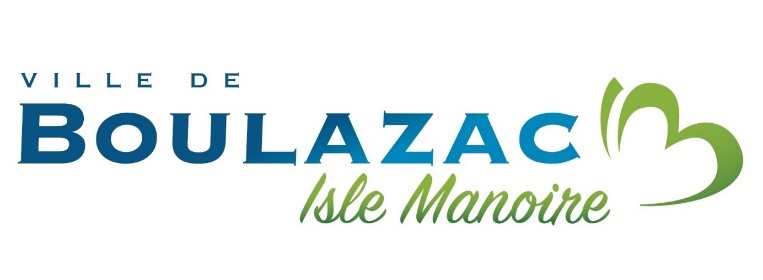 DOSSIER DE DEMANDE DE SUBVENTION ANNEE 2021DATE LIMITE DE DEPOT DU DOSSIER COMPLET : VENDREDI 26 FEVRIER 2021Les différents documents sont téléchargeables sur le site internet de la Villehttps://www.boulazacislemanoire.fr/mes-loisirs/association/demande-de-subvention/Le dossier complet doit être déposé :À l’accueil de la Mairie de Boulazac Isle Manoire ou dans les différentes mairies déléguées selon les horaires d’ouverturesPar courrier à l’adresse suivante : Mairie de Boulazac Isle Manoire – Dossier subvention 2021 – Hôtel de Ville Agora – 24750 Boulazac Isle ManoirePar mail à l’adresse suivante : secretariat.dgs@boulazacislemanoire.frEn cas de difficulté pour remplir ce dossier vous pouvez contacter :Direction Générale des ServicesEspace Agora05.53.35.59.59secretariat.dgs@boulazacislemanoire.frPIECES A JOINDRE AU DOSSIER DE DEMANDE DE SUBVENTIONL’Association remet son dossier complet dans les délais indiqués.Un contrôle des pièces est effectué par la commune en vue de délivrer un accusé de réception indiquant :Que le dossier est completOu que le dossier est incomplet et donne la liste des pièces manquantes à fournir.RAPPELS :Un dossier déclaré complet ne vaut pas acceptation de la subventionTant que le dossier n’est pas réputé complet, il ne pourra être étudié Pour les associations dont le montant des aides de la Ville de Boulazac Isle Manoire est égal ou supérieur à 23 000€, le versement est conditionné conformément à la loi n°200-321 du 12 Avril 2020 en son article 10 ainsi que le décret n°2001 495 du 06 juin 2001 faisant obligation aux collectivités territoriales de passer une convention de subventionnementPour une première demande :Les statuts régulièrement déclarés, en un seul exemplaire La liste des personnes chargées de l’administration de l’association régulièrement déclarée (composition du conseil, du bureau, …). Un relevé d’identité bancaire, portant une adresse correspondant à celle du n° SIRET.Si le présent dossier n’est pas signé par le représentant légal de l’association, le pouvoir donné par ce dernier au signataire.Les comptes approuvés du dernier exercice clos.Le rapport du commissaire aux comptes pour les associations qui en ont désigné un, notamment celles qui ont reçu annuellement plus de  euros de dons ou de subventionsLe cas échéant, la référence de la publication sur le site internet des JO des documents ci-dessus. En ce cas, il n'est pas nécessaire de les joindre.Le plus récent rapport d’activité approuvé.Pour un renouvellement :Les comptes approuvés du dernier exercice clos.Un exemplaire des statuts déposés ou approuvés de l’association, s’ils ont été modifiés depuis le dépôt d’une demande initiale. La liste des personnes chargées de l’administration de l’association régulièrement déclarée si elle a été modifiée. Un relevé d’identité bancaire de l’association récent, portant une adresse correspondant à celle du n° SIRET.Si le présent dossier n’est pas signé par le représentant légal de l’association, le pouvoir de ce dernier au signataire.Le rapport du commissaire aux comptes pour les associations qui en ont désigné un, notamment celles qui ont reçu annuellement plus de  euros de dons ou de subventionsLe cas échéant, la référence de la publication sur le site internet des JO des documents ci-dessus. En ce cas, il n'est pas nécessaire de les joindre.Le plus récent rapport d’activité approuvé.PRESENTATION DE L’ASSOCIATION□Première demande		□Renouvellement de demandeObjet de l’Association : ………………………………………………………………………………………………………………………………………………………………………………………………………………………………………………………………………………………………………………………………………………………………………………………………………………………………………………………………………………………Présentation des actions de l’Association sur la commune de Boulazac Isle Manoire : …………………………………………………………………………………………………………………………………………………………………………………………………………………………………………………………………………………………………………………………………………………………………………………………………………………………………………………………………………………………………………………………………………………………………………………………………………………………………………………………………………………………………………………………………………………………………………………………………………………Objet de la subvention :□ de fonctionnement□ évènement (merci de préciser l’objet/date/lieu/public/ budget de l’action) : ………………………………………………………………………………………………………………………………………………………………………………………………………………………………………………………………………………………………………………………………………………………………………………………………………………………………………………………………………………………………………………………………………………………………………………………………Votre association participe-t-elle aux évènements/animations organisés par la Ville : □ oui   □ nonSi oui, merci de préciser :………………………………………………………………………………………………………………………………………………………………………………………………………………………………………………………………………………………………………………………………………………………………………………………………………………………………………………………………………………………Votre association participe-t-elle au PEDT (Projet Educatif Territorial) : □ oui   □ nonSi oui, merci de préciser :……………………………………………………………………………………………………………………………………………………………………………………………………………………………………………………………………………………………………………………………………………………………………………………………………………………………………………………………………………………….Votre association mène-t-elle des actions en faveur de la mixité des publics ? □ oui   □ non(par exemple : égalité femme/homme, tarifs solidaires, inclusion des personnes en situation de handicap, actions de solidarités, etc.)Si oui, merci de préciser :……………………………………………………………………………………………………………………………………………………………..……………………………….…………………………………………………………………………………………………………………………..…………………………………………………………………………………………………………………………………………………………….…………………………………………………………………………………………………………………………………………………………….…………………………………………………………………………………………………………………………………………………………….…………………………………………………………………………………………………………………………………………………………….Renseignements administratifsNuméro Siret: I__I__I__I__I__I__I__I__I__I__I__I__I__I__IDéclaration en Préfecture :  le……………………………………à………………………………………………………L’association est-elle (cocher la case) :  Nationale □	Départementale □	Régionale □	Locale□Composition du Bureau :   Identification du représentant légal (Président ou autre personne désignée par les statuts)Nom/Prénom : ……………………………………………………………………Téléphone : ………………………………………………………………………..Mail : ………………………………………………………………………………….Personne en charge du dossier :Nom/Prénom : ……………………………………………………………………Téléphone : ………………………………………………………………………..Mail : ………………………………………………………………………………….Votre association a-t-elle des adhérents personnes morales : oui □        non □ (si oui lesquelles ?...................................................................................................................................)Votre association dispose-t-elle d’agrément(s) administratif(s) : □ oui   □ nonSi oui, merci de préciser :Votre association bénéficie-t-elle d’un label ?        	□ oui   □ nonSi oui, merci de communiquer ici les noms :du label : ……………………………………………………………………………………………….de l’organisme qui l’a délivré : ………………………………………………………………Votre association est-elle reconnue d’utilité publique ?     □ oui   □ nonSi oui, date de publication au Journal Officiel : I__I__I__I__I__I__I__I__IVotre association dispose-t-elle d’un commissaire aux comptes ? □ oui   □ nonMoyens humains de l’association :*	Les ETPT correspondent aux effectifs physiques pondérés par la quotité de travail. A titre d’exemple, un salarié en CDI dont la quotité de travail est de  % sur toute l’année correspond à  ETPT, un salarié en CDD de  mois, travaillant à % correspond à  x / soit  ETPT. Les volontaires ne sont pas pris en compte.*****************************************************************Nombre adhérents/licenciés total de l'Association : ………….Dont 	….. femmes	….. hommesCOMPTE DE RESULTAT (N-1 si connu ou N-2) OBLIGATOIREA télécharger au format Excel sur le site de la Villehttps://www.boulazacislemanoire.fr/ma-ville/budget/subventions-municipales/BUDGET PREVISIONNEL OBLIGATOIREA télécharger au format Excel sur le site de la Villehttps://www.boulazacislemanoire.fr/ma-ville/budget/subventions-municipales/ATTESTATION SUR L’HONNEURCette fiche doit obligatoirement être remplie pour toute demande (initiale ou renouvellement) quel que soit le montant de la subvention sollicitée. Si le signataire n’est pas le représentant légal de l’association, joindre le pouvoir lui permettant d’engager celle-ci.Je soussigné(e) : ………………………………………………………………………………………………………………………Représentant(e) légal(e) de l’association………………………………………………………………………certifie que l’association est régulièrement déclarée ;certifie que l’association est en règle au regard de l’ensemble des déclarations sociales et fiscales ainsi que des cotisations et paiements correspondants ;certifie exacte et sincères les informations du présent dossier, notamment la mention de l’ensemble des demandes de subventions déposées auprès d’autres financeurs publics ainsi que l(approbation du budget par les instances statutaires ;Demande une subvention de : ……………………………. €(Cette subvention, si elle est accordée, devra être versée au compte bancaire de l’association)Merci de joindre un RIB à jourFait à : ………………………………………………………………, le ………………………………………………….Signature :AttentionToute fausse déclaration est passible de peines d’emprisonnement et d’amendes prévues par les articles - et - du code pénal.Nom Adresse siège social Adresse de correspondance, si différente du siègeTéléphone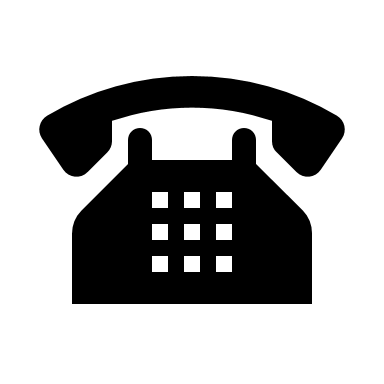 Mail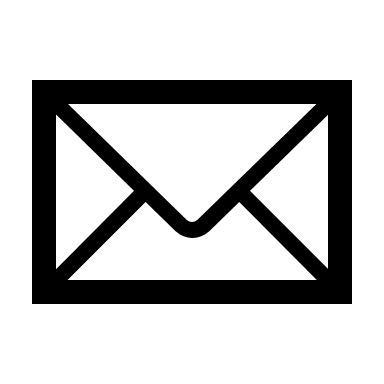 PrésidentVice-PrésidentSecrétaireTrésorierType d’agrémentAttribué parEn date duNombre total de salariés :………………………………Nombre de salariés en équivalent temps plein travaillé (ETPT)* :……………………………….Cumul des cinq salaires annuels bruts les plus élevés :………………………………€AGESMoins de 18 ans19/25 ans26/39 ans40/65 ans+ de 65 ansLieu d’habitation des adhérents/licenciésLieu d’habitation des adhérents/licenciésBoulazac Isle Manoire : ……………………………………Autres communes :…………………………